INFORME DE PARTICIPACIÓN CIUDADANA EN REUNIÓN DE RESTRUCTURACIÓN DE ADESCOFecha: 17 de septiembre de 2021Lugar: Cantón AnimasEste día se realizó la restructuración de la ADESCO del Cantón Animas donde se estableció un dialogo con los habitantes los cuales manifestaron sus inquietudes y sus propuestas de proyectos por lo cual los asistentes solicitaron se colocaran basureros en la cancha de futbol para evitar que las personas boten la basura al intemperie, el alcalde municipal dio respuesta a dichas propuestas.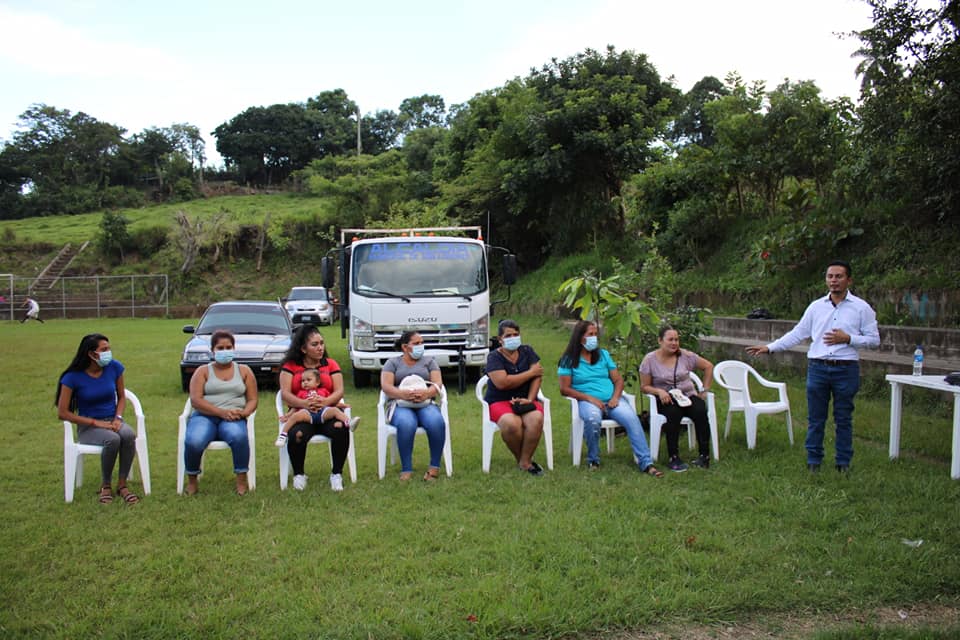 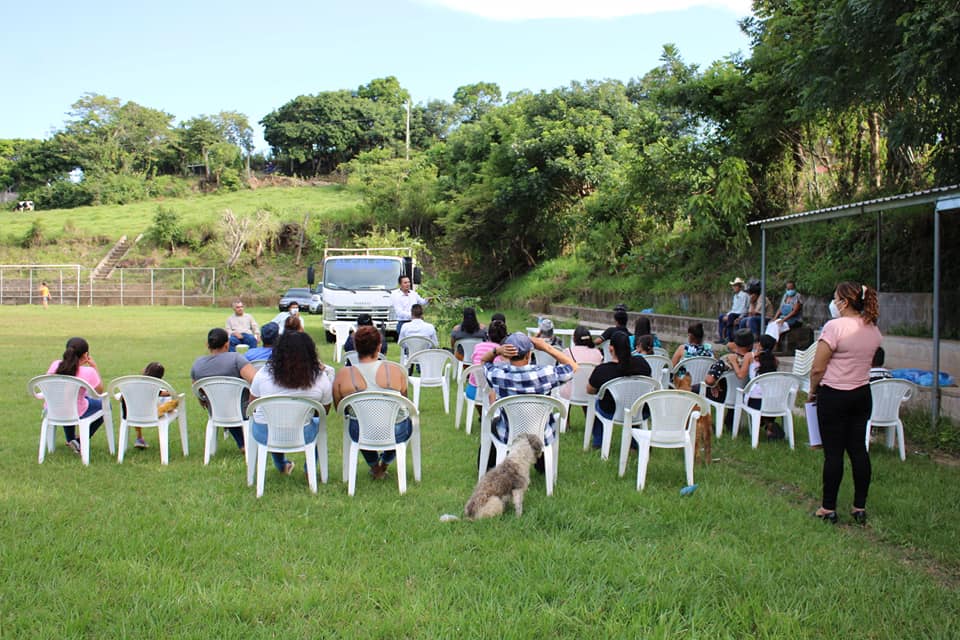 Evento Descripción Fecha Requisitos de participaciónObjetivo Resultado Reestructuración de ADESCO consulta ciudadana El evento fue realizado para elegir a los nuevos miembros de la ADESCO y a la vez escuchar sugerencias que tienen los habitantes para el mejoramiento de los espacios púbicos dentro de la comunidad.17 de septiembre de 2021Convocatoria general para los habitantes del  Cantón Animas.Organizar a la población para tener un mejor acercamiento y de esta manera escuchar las peticiones de los habitantes.Creación de vínculo más cercano entre la municipalidad y la población. 